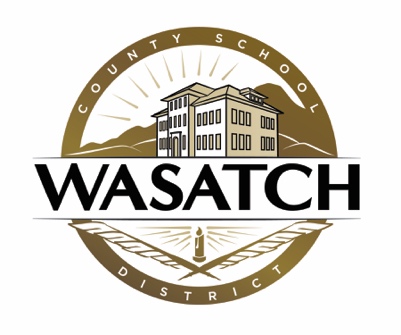 101 East 200 North  Heber City, UT 84032(435) 654-0280  FAX (435) 654-4714www.wasatch.edu101 East 200 North  Heber City, UT 84032(435) 654-0280  FAX (435) 654-4714www.wasatch.eduBOARD OF EDUCATIONThomas HansenPresidentTyler BluthVice PresidentCory HolmesBoard MemberMarianne B. AllenBoard MemberKimberly DickersonBoard MemberSUPERINTENDENTPaul A. SweatBUSINESS ADMINISTRATORKeith JohansenPUBLIC NOTICESeptember 13, 2021Notice is hereby given that the Wasatch County School District Board of Education will convene on Thursday, September 16, 2021 at 4:00 pm for a site tour at 200 E 800 S, Heber UT. The regularly scheduled study session will begin at 5:00 p.m. The board meeting will begin at 6:30 pm. These meetings will be held at the Wasatch Education Center, 101 E 200 N, Heber, UT.This meeting will be broadcast live at Wasatch-YouTube.com. Public participation, during the community comment section of the board meeting (comments and questions) will be accepted in-person, via email or online Zoom Webinar attendance. LINK -  https://bit.ly/WCSDBoESept16An executive session may follow the board meeting to discuss the character, professional competence, or physical or mental health of an individual; and the purchase, exchange, or lease of real property, collective bargaining and or matters of litigation. Section 52-4-5 of the Open Meetings Act identifies the topics that may be discussed in a closed meeting.KEITH JOHANSENBusiness AdministratorWasatch County School DistrictPosted:Wasatch Education Center 9.13.21www.wasatch.eduUtah State Archives 9.13.21http://www.utah.gov/pmn/index/htmlHeber City Municipal Office 9.13.21PUBLIC NOTICESeptember 13, 2021Notice is hereby given that the Wasatch County School District Board of Education will convene on Thursday, September 16, 2021 at 4:00 pm for a site tour at 200 E 800 S, Heber UT. The regularly scheduled study session will begin at 5:00 p.m. The board meeting will begin at 6:30 pm. These meetings will be held at the Wasatch Education Center, 101 E 200 N, Heber, UT.This meeting will be broadcast live at Wasatch-YouTube.com. Public participation, during the community comment section of the board meeting (comments and questions) will be accepted in-person, via email or online Zoom Webinar attendance. LINK -  https://bit.ly/WCSDBoESept16An executive session may follow the board meeting to discuss the character, professional competence, or physical or mental health of an individual; and the purchase, exchange, or lease of real property, collective bargaining and or matters of litigation. Section 52-4-5 of the Open Meetings Act identifies the topics that may be discussed in a closed meeting.KEITH JOHANSENBusiness AdministratorWasatch County School DistrictPosted:Wasatch Education Center 9.13.21www.wasatch.eduUtah State Archives 9.13.21http://www.utah.gov/pmn/index/htmlHeber City Municipal Office 9.13.21